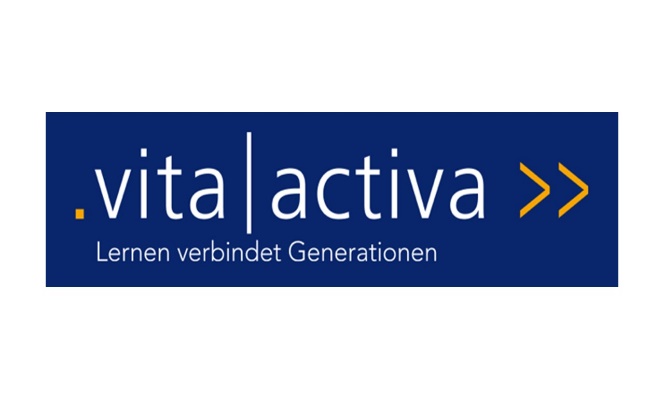 Vita activa – Lernen verbindet GenerationenEin Bildungsprogramm des Zentrums für Weiterbildung der Universität GrazErmäßigte Workshops Wintersemester 2022/23Vita activa – Lernen verbindet GenerationenEin Workshop aus der Vita activa Reihe Wissen schaffen Wie lese ich ein Kunstwerk? Malerei in Triest Referentin/Tutorin: Mag. Dr. Maria Valentina Kravanja; Leitung: Dr. Marcus LudescherSamstag, 12.11.2022, 9-12.15 UhrOrt: Zentrum für Weiterbildung der Universität Graz, Harrachgasse 23, 8010 Grazalumni-Preis: € 25,- (statt € 30,-)Anmeldung bis Freitag, 4.11.2022 an vita-activa@uni-graz.at oder unter 0316/380 – 1102Detailinformationen für die Anmeldung finden Sie unter unter http://vitaactiva.uni-graz.atVita activa – Lernen verbindet GenerationenEin Arbeitskreis aus der Vita activa Reihe Wissen schaffenGeschichte und Gegenwart erlesen: Texte zu Gesellschaft und Politik von gestern und heute Referent/Tutor: Ao. Univ.-Prof. i. R. Dr. Peter Teibenbacher; Leitung: Dr. Marcus Ludescher 17.11.2022 bis 25.5.2023 (8 Termine) jeweils Donnerstag, 16.30-18.00 Uhr Ort: Zentrum für Weiterbildung der Universität Graz, Harrachgasse 23, 8010 Graz alumni-Preis: € 30,- (statt € 35,-)Anmeldung bis Mittwoch, 9.11.2022 an vita-activa@uni-graz.at oder unter 0316/380 – 1102 Detailinformationen für die Anmeldung finden Sie unter http://vitaactiva.uni-graz.atVita activa – Lernen verbindet GenerationenEin Workshop aus der Vita activa Reihe Wissen schaffenMusik hören, lesen, verstehen: Die Liederzyklen von Franz Schubert: „Die schöneMüllerin“ und „Die Winterreise“Referent/Tutor: Studiendirektor i. R. Heinz R. GallistFreitag, 25.11.2022, 14-17.15 UhrSamstag, 26.11.2022, 9-12.15 UhrOrt: Zentrum für Weiterbildung der Universität Graz, Harrachgasse 23, 8010 Grazalumni-Preis: € 30,- (statt € 35,-)Anmeldung bis Donnerstag, 17.11.2022 an vita-activa@uni-graz.at oder unter 0316/380 – 1102 Detailinformationen für die Anmeldung finden Sie unter http://vitaactiva.uni-graz.atVita activa – Lernen verbindet GenerationenEin Workshop aus der Vita activa Reihe Lernen erfolgreich gestalten Förderung gesellschaftlicher Teilhabe durch „Leichte Sprache“ Referentin/Tutorin: Mag. Eva Seidl; Moderation: Dr. Marcus LudescherFreitag, 2.12.2022, 14-17.15 UhrOrt: Zentrum für Weiterbildung der Universität Graz, Harrachgasse 23, 8010 Grazalumni-Preis: € 25,- (statt € 30,-) Anmeldung bis Donnerstag, 24.11.2022 an vita-activa@uni-graz.at oder unter 0316/380 – 1102 Detailinformationen für die Anmeldung finden Sie unter http://vitaactiva.uni-graz.atVita activa – Lernen verbindet GenerationenEin Workshop aus der Vita activa Reihe Wissen und Erfahrung weitergeben Standortbestimmung und Perspektiven: Persönliche Potentiale erkennen,entwickeln und einsetzen Trainerin: Dr. Renate AugustaSamstag, 21.1.23, 9-16.15 UhrOrt: Zentrum für Weiterbildung der Universität Graz, Harrachgasse 23, 8010 Grazalumni-Preis: € 30,- (statt € 35,-)Anmeldung bis Freitag, 13.1.2023 an vita-activa@uni-graz.at oder unter 0316/380 – 1102Detailinformationen für die Anmeldung finden Sie unter http://vitaactiva.uni-graz.atStand: 28.9.21